Информационное письмо о проведении межрегионального конкурса  научно-технического творчества «Территория науки»в очно-заочной форме(Новосибирск, 21.03.2024)Уважаемые коллеги!Приглашаем вас принять участие в работе межрегионального конкурса проектов научно-технического творчества «Территория науки» (далее – Конкурс).Организатор конкурса: ГБПОУ НСО «Новосибирский электромеханический колледж».Участие в Конкурсе: к участию приглашаются студенты колледжей, обучающиеся 7-11 классов, педагогические работники общеобразовательных организаций, учреждений дополнительного образования, учреждений СПО.Для иногородних участников возможно представление работ дистанционно.Цель конкурса: вовлечение талантливой молодежи в научно-техническое творчество и продвижение инженерных профессий.Тематика секций конкурса проектов научно-технического творчества «Территория науки»Секция 1. «Научно- техническая студия»К участию допускаются проектные работы — устройства, модели, макеты, обладающие следующими свойствами: демонстрирует: явление, закон, свойство, процесс, действие, факт, знание, событие. (естественные и технические науки). Секция 2. «Научно- творческая мастерская»К участию допускаются проектные работы — альбомы, буклеты, макеты, обладающие следующими свойствами: ярко иллюстрируют: художественное произведение, историческую … (гуманитарные науки и иностранный язык).Секция 3. «Компьютерное творчество» (секция стендовых докладов)К участию допускаются проектные работы в форме, графических работ, коллажей и других готовых продуктов. (информатика, программирование).Секция 4. «Педагогическая лаборатория» К участию допускаются разработки игр, уроков, внеурочных мероприятий. (секция для преподавателей и учителей).Условия участия в Конкурсе:	Конкурс проектов проводится в два этапа:I этап – заочное участие (до 17.03.2024 г.)II этап – очное участие (21.03.2024 г.)Для участия в заочном I этапе Конкурса необходимо предоставить на электронный адрес territoriyanauki@gmail.com заполненную форму Заявки участника (Приложение 1) (в форматах word и pdf).Тезисы устных докладов и презентации к ним. Требования к тезисам указаны в Приложении 2. Согласие на обработку персональных данных каждого участника (включая согласие на обработку персональных данных научного руководителя) в формате pdf согласно Приложению 3.Файл с докладом должен называться по фамилии участника, файл с заявкой по названию образовательной организации. Количество участников от одной образовательной организации не ограничено. К участию в конкурсе допускаются работы, подготовленные одним обучающимся или творческим коллективом обучающихся с количеством соавторов не более двух человек.	Критерии оценивания представлены в Приложении 4.Жюри формирует рейтинг участников конкурса на основании суммы баллов, набравших участниками заочного этапа.	Приглашения для участников очного этапа будут отправлены на электронные адреса руководителей проектных работ в течении двух дней после получения файла. Общий список участников будет опубликован на сайте колледжа 18.03.2024 г.На очном этапе участники представляют свои проекты на выставке в соответствии с секцией, готовят представление проекта. Сопроводительная речь рассчитана на 5 минут (с вопросами). В день проведения конкурса авторы предоставляют жюри печатный вариант своей работы. Оценивание выступлений участников очного этапа конкурса осуществляет жюри в соответствии с критериями оценивания (Приложение 4).Победители и призеры Конкурса будут награждены дипломами (I, II, III степени). Финалисты заочного тура, прошедшие в очный, получат сертификат участников. Руководители участников Конкурса получат благодарственные письма.По итогам конкурса формируется электронный сборник конкурса, который размещается на сайте ГБПОУ НСО «Новосибирский электромеханический колледж». В целях для быстрого решения возникающих вопросов и информирования участников конкурса, организаторами будет создана группа в WhatsApp «Территория науки». Для добавления в группу, необходимо подать свои контактные данные (Ф.И.О. научного руководителя, телефон) по телефону: 8 913 371 43 86 – Наталья Михайловна Дорохова. Получить консультацию, ознакомиться с примерами можно в группе в ВК Конкурс проектов «Территория науки». 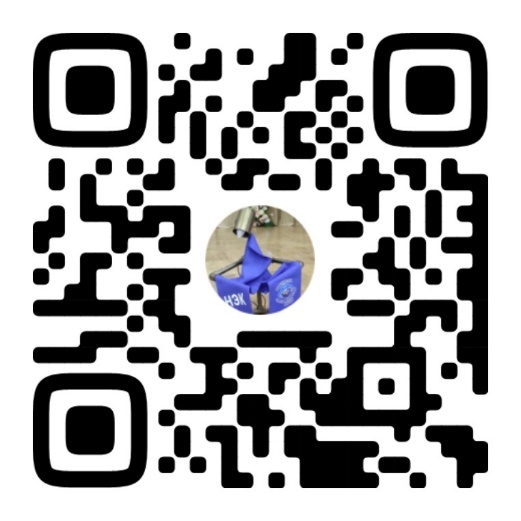 Время и место проведения очного этапа конкурса: 21 марта 2024 года. Начало регистрации с 9-00, начало в 10-00 по адресу: г. Новосибирск, ул. Первомайская 202. Контакты: Рахметова Татьяна Юрьевна 8-923-610-24-80; Дорохова Наталья Михайловна 8-960-902-80-37. С уважением, Оргкомитет Конкурса.Приложение №1к положению о конкурсе проектов научно-технического творчества «Территория науки»	Заявка на участие в конкурсе проектов научно-технического творчества «Территория науки»Директор _____________________________________/________________________ (подпись)                                             (ФИО «______» ________________2024 г.Приложение №2к положению о конкурсе проектов научно-технического творчества «Территория науки»ТРЕБОВАНИЯ К ОФОРМЛЕНИЮ СТАТЬИучастника конкурса проектов научно-технического творчества «Территория науки»К публикации принимаются статьи объемом не более 3 страниц текста. Статья не должна быть ранее опубликована. Статья публикуются в авторской редакции, поэтому не должны содержать грамматических и стилистических ошибок.Все статьи проходят проверку на оригинальность текста (используется сервис antiplagiat.ru). Оригинальность текста должна составлять не менее 60 % от объема статьи. Текст статьи оформляется на листах формата А4, ориентация страниц – «книжная».Для набора текста, формул и таблиц следует использовать редактор Microsoft Word для Windows. Параметры текстового редактора: все поля по 2 см; шрифт Times New Roman, размер14; межстрочный интервал – 1; выравнивание по ширине; абзацный отступ 1,25. Между абзацами пустая строка не оставляется, слова в тексте без переносов. Все рисунки и таблицы, должны быть пронумерованы и снабжены названиями или подрисуночными подписями. Графики и диаграммы должны быть одинаково информативными как в цветном, так и черно-белом виде.Название доклада (статьи) выполняется по центру прописными буквами, полужирным шрифтом. Через межстрочный интервал 1,15 обычным шрифтом указывается фамилия, имя, отчество (при наличии) автора (соавторов). Ниже указывается фамилия, имя, отчество (при наличии) научного руководителя, должность. С новой строки указывается полное наименование ПОО. Через 1 строку – текст доклада (статьи).Через 1 строку - надпись: «Источники». После нее приводится список использованной литературы в алфавитном порядке, со сквозной нумерацией, оформленный в соответствии с ГОСТ Р 7.0.5 – 2008. Ссылки в тексте на соответствующий источник из списка литературы оформляются в квадратных скобках, например, [1, с. 277]. Использование автоматических постраничных ссылок не допускается. Страницы не нумеруются.Сборник статей в электронном виде публикуется на сайте колледжа ГБПОУ НСО «Новосибирский электромеханический колледж» в течение 10 рабочих дней по завершению конкурса.Приложение № 3к положению о конкурсе проектов научно-технического творчества «Территория науки»СОГЛАСИЕна обработку персональных данных участника конкурса проектов научно-технического творчества «Территория науки»Я, ________________________________________________________________(Фамилия, имя, отчество (последнее при наличии) полностью)даю согласие государственному бюджетному профессиональному образовательному учреждению Новосибирской области «Новосибирский электромеханический колледж» – оператору конкурса проектов научно-технического творчества «Территория науки» для обучающихся образовательных организаций, реализующих программы общего и среднего профессионального образования (далее – конкурс), находящемуся по адресу: 630028 г. Новосибирск, ул. Первомайская 202, на обработку моих персональных данных, а именно: - фамилия, имя, отчество (последнее при наличии); - пол, возраст; - место учебы (работы); - номер телефона (рабочий, мобильный); - адрес электронной почты, на совершение действий, предусмотренных п. 3 ст. 3 Федерального закона от 27.07.2006 № 152-ФЗ «О персональных данных» в целях организации участия в конференции. Настоящее согласие действует со дня его подписания до дня отзыва 
в письменной форме. _________________________      _______________                         (подпись)                                                                     (дата) Приложение № 4к положению о конкурсе проектов научно-технического творчества «Территория науки»КРИТЕРИИ ОЦЕНИВАНИЯОРГАНИЗАЦИЯ-ЗАЯВИТЕЛЬОРГАНИЗАЦИЯ-ЗАЯВИТЕЛЬПолное название организацииКраткое название организацииПочтовый адрес, индекс, телефон Электронная почта, сайтРуководитель организацииСВЕДЕНИЯ ОБ УЧАСТНИКАХ (количество участников от учебного заведения не ограничивается, при необходимости пункт 2 повторить)СВЕДЕНИЯ ОБ УЧАСТНИКАХ (количество участников от учебного заведения не ограничивается, при необходимости пункт 2 повторить)ДЛЯ СТУДЕНТОВДЛЯ СТУДЕНТОВФ.И.О. (полностью, последнее – при наличии)Код, специальность, курсДля школьников классФ.И.О. (последнее – при наличии) научного руководителяНазвание секцииНазвание статьи /докладаКонтактный телефон, электронная почтаНеобходимое оборудование (наличие розетки, стенда для размещения информации…)Дополнительная информация ДЛЯ СЕКЦИИ ПРЕПОДАВАТЕЛЕЙ ДЛЯ СЕКЦИИ ПРЕПОДАВАТЕЛЕЙ Ф.И.О. (полностью, последнее – при наличии)Название статьи /докладаНазвание статьи /докладаДолжностьУченая степень, званиеКонтактный телефон, электронная почтаДополнительная информацияКритерии оценивания заочного этапаКоличество балловОбоснование актуальности5Наличие целей и задач работы5Оригинальность текста5Наличие новизны и (или) качественное изложение использования продукта проекта 5Научность изложения (владение понятийным аппаратом, терминологией)5Наличие фотографии макета выставочного образца 1Соответствие выводов поставленным задачам5Итого:36